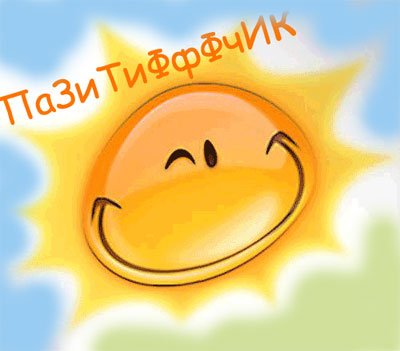 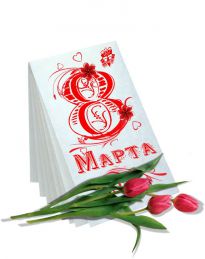 Газета Муниципального бюджетного общеобразовательного учреждения«Средняя общеобразовательная школа № 5 г.Железноводска»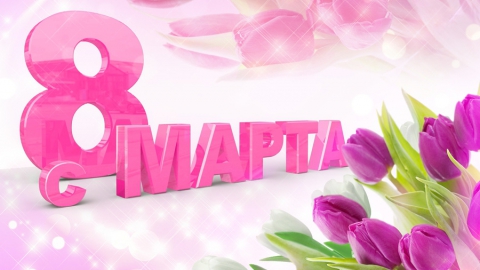       Поздравляю от души!В прекрасный день 8 Марта я хочу поздравить моих любимых учителей! 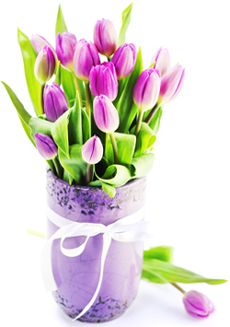 Спасибо Вам, что воспитали меня таким. Конечно, поздравляю своих близких: маму, бабушку, сестру. Для Вас – мои пожелания и цветы!Я желаю всем женщинам здоровья, счастья, любви!Что женщине весною пожелать?Я думаю, что улыбаться и сиять,Быть нежной, словно розы лепестки,Изящней. Чем роскошные цветы.Очаровательную жизнь свою ценить,Быть идеалом женской красоты,Исполнить все заветные мечты,С праздником Вас, женщины!Агабекян Лев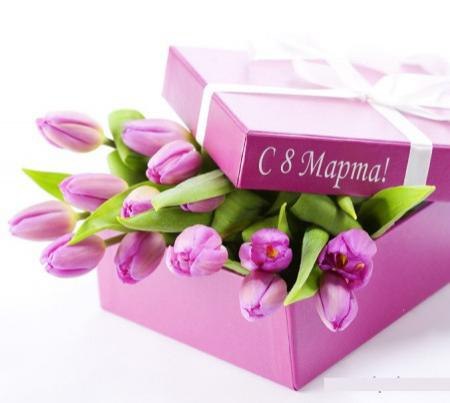 Все мы разные и праздники предпочитаем отмечать не одинаково. Предложим вам несколько вариантов. Выбор только за вами, а наше дело — подсказать, как можно интересно отметить 8 марта, ведь вариантов масса.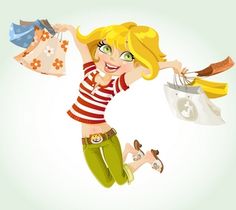 Куда стоит поехать на 8 марта:Экскурсия по лечебному парку г.Железноводска.  Часто мы рвемся куда-то далеко,  не повидав как следует достопримечательности родного города. Прогуляйтесь по аллеям парка, посетите музей, сделайте селфи в уголках природы. Вы проведёте время не хуже, чем где-нибудь за пару тысяч километров. Экскурсия одного дня может стать праздничным сюрпризом для мамы, бабушки, подруги. Устраиваем день красоты и здоровьяПросто великолепный подарок можно сделать себе, подруге, маме, посвятив один день исключительно женской привлекательности. Попробуйте сделать новую причёску, нарядиться в яркое платье, примерить то, что давно не одевали. Результатом может стать заметное каждому преображение внешности. Это ли не лучший подарок! Веселый девичник.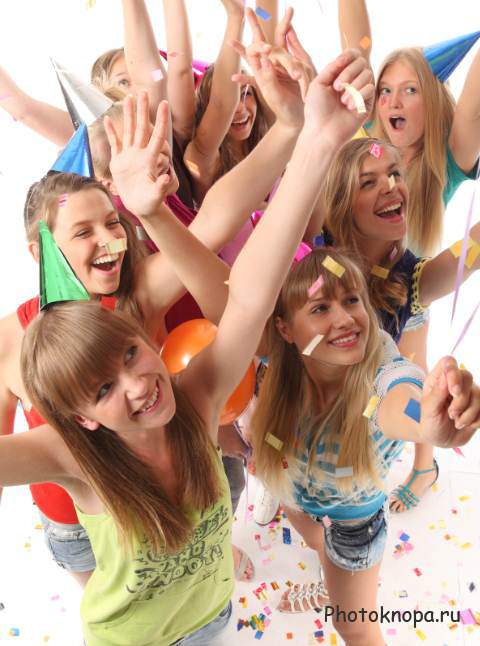  Почему бы не устроить посиделки с подружками, мамой и бабушкой  в любимой кондитерской или уютной кафешке и не побаловать себя чем-нибудь умопомрачительно вкусным? Впрочем, при желании можно организовать девичью вечеринку дома, где никто не помешает вам  от души танцевать, устроить забавные розыгрыши и сюрпризы. 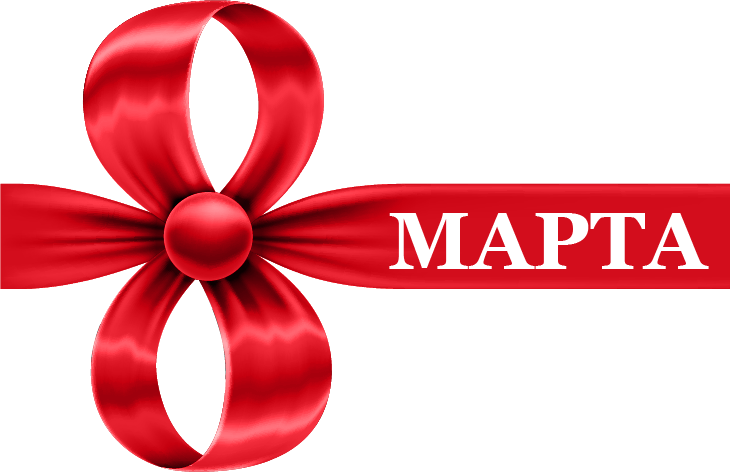 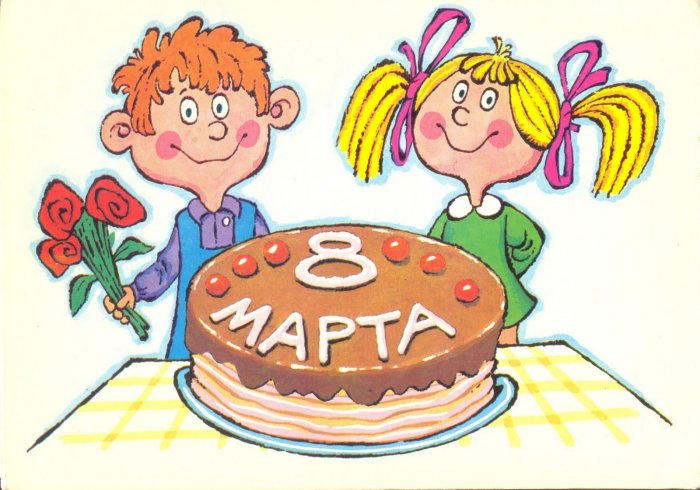 Из истории праздника В истории человечества существовало множество фактов поклонения женщине, считавшейся хранительницей домашнего очага. Например, в Древнем Риме весной жители отмечали праздник Матрон. В этот день свободно рождённые замужние женщины получали от своих мужей подарки, а невольницы в этот день получали выходной.8 Марта — замечательный день, посвящённый тем, кто наполняет нашу жизнь нежностью и заботой.Из истории праздника В истории человечества существовало множество фактов поклонения женщине, считавшейся хранительницей домашнего очага. Например, в Древнем Риме весной жители отмечали праздник Матрон. В этот день свободно рождённые замужние женщины получали от своих мужей подарки, а невольницы в этот день получали выходной.8 Марта — замечательный день, посвящённый тем, кто наполняет нашу жизнь нежностью и заботой.Спасибо любимымС приходом весны настроение меняется. Слышна весёлая капель и щебет птиц. Весна – праздничное время года. Все женщины и девушки весной становятся особенно красивы. 8Марта наступит Международный женский день. Это самый торжественный день в году. Все мужчины хотят выразить  благодарность своим любимым женщинам за любовь, ласку и заботу.Шельпов Георгий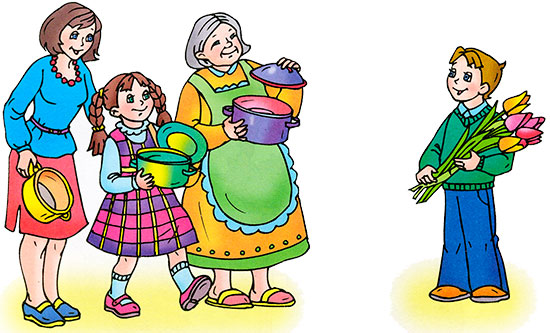 Все мы хотим чувствовать себя Богиней. Но что это значит? Кто такая Богиня и как ее почувствовать в себе? Ведь можно быть заботливой Феей – мамой или  королевой бизнеса, иконой стиля, Волшебницей домашнего очага  и даже можно быть земным Ангелом и нести людям свет и помощь. Но Богиня - она неразделима. Она соединяет в себе все сущности женской ипостаси, во всех ее проявлениях.  Благодарная Дочь,  ласковая мать, заботливая жена , мудрая наставница и легкая на подъем подруга,  хранительница рода и домашнего очага, вечная ученица и искательница. Кажется, что все эти характеристики настолько разные и их невозможно сочетать в одной женщине? А вот и нет! Все возможно!!! Более того, женщине от рождения даны все эти таланты.Мы – богини, девчонки!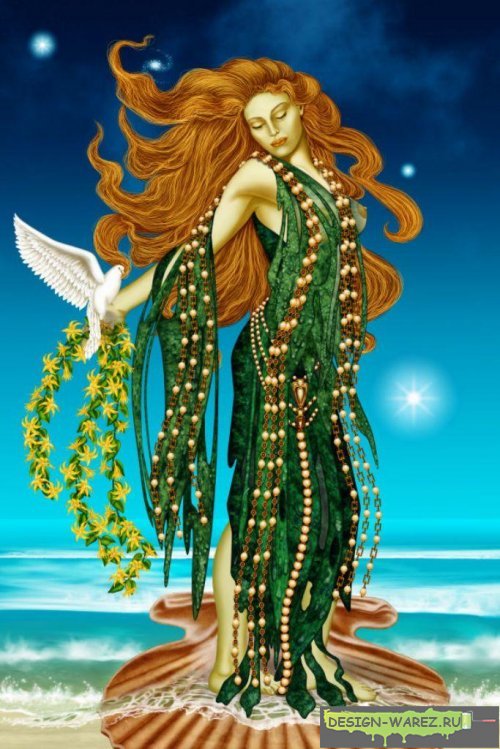 